na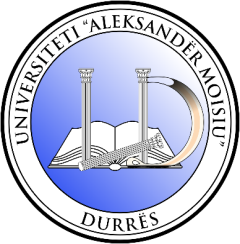 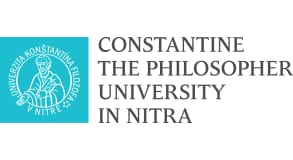 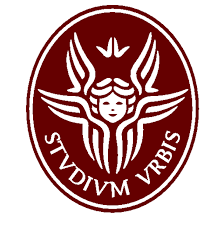 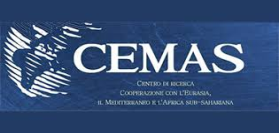 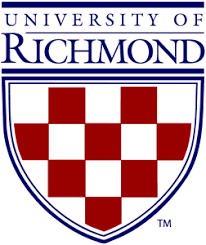 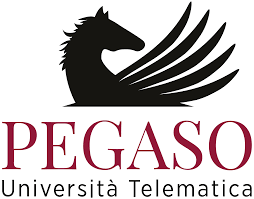 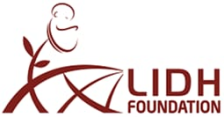 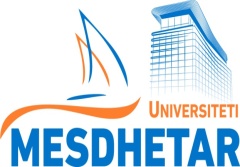 WE ARE HAPPY TO INVITE YOU TO THE FOLLOWING EVENT:7th INTERNATIONAL CONFERENCE “INNOVATIONS AND PERSPECTIVES OF CONTEMPORARY EDUCATION” May 24th 20248.     Albanian Language and Literature as a Dimension of Education 9.	Foreign Languages and Education10.	Psychological Aspects in Education11.	Preschool and Primary Education12.	New teachers and the challenges of EducationConference official languages: Albanian, EnglishConference and publication fees: No fee (free access)Conference Materials: The proceedings of the conference will be published electronically in a “Proceedings book” with ISBN, also in a Special Edition of Interdisciplinary Journal of Research and Development IJRD ISSN: 2410-3411 E-ISSN:2313-058X, At the end of the presentation, the participants will receive a participation certificate.Important dates  1 March , 2024: Abstract submission deadline (by topic sessions) 28 March, 2024: Conference program for each session3 May, 2024:  The deadline for the submission of the conference papers24 May, 2024: Conference DaySteps for article presentation:Select the session you find most appropriate to participate in.Send the abstract at conferencefe@uamd.edu.al  by specifying the selected session.Expect abstract received confirmation. The ones who do not receive confirmation within 5 days, should contact the conference secretariat;Presentation of research contribution in the conference dayAbstract submission:Title of the Article: 12 points Times New Roman, bold, centered.Author‘s name:  Author’s full name (authors), status, institution, and e-mail address for each of the authors (12 points Times New Roman).The session you find the most appropriate to participate in.Content: The abstract should be 150-250 words and present the research objectives and methodology, results, and recommendations (12 points, Times New Roman, Justified, Single-space). The abstract should not contain tables and graphicsKeywords: 3-6 words (12 points, Times New Roman, Italic)Format: The abstract must be submitted in Microsoft Word format (97-2003 document)We welcome you to Durrës University                            Conference Organizing Committee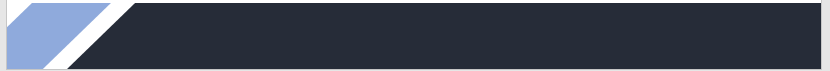 